Estimadas familias: 									14 de septiembre de 2022¡La temporada de solicitud de ingreso a la escuela secundaria ya está aquí! El siguiente proceso es SOLAMENTE para las escuelas secundarias públicas de Filadelfia. Las escuelas chárter y privadas tienen sus propias aplicaciones independientes. El proceso de solicitud de ingreso a la escuela secundaria del Distrito Escolar de Filadelfia es un en línea que comienza el viernes 16 de septiembre a las 4:00 p. m. y cierra el viernes4 de noviembre de 2022 a las 11:59 p. La solicitud de la escuela secundaria del Distrito Escolar de Filadelfia se puede completar en una computadora, tableta, teléfono inteligente o cualquier dispositivo accesible a los servicios de Internet. Como consejero escolar, ¡estoy aquí para ayudarlo a navegar este proceso!Hay 3 tipos diferentes de escuelas del Distrito Escolar de Filadelfia:El proceso de solicitud:Proceso de solicitud CronogramaMetas sugeridas en el cronograma:Ahora - 10 de octubre: Comience a pensar en las escuelas secundarias. Regístrese para la Feria de Escuelas Secundarias. Revise el sitio web de Selección de escuelas y el Directorio de escuelas secundarias. Calcule la distancia de cada escuela desde su casa y las rutas de SEPTA usando Google Maps. Discuta las opciones de escuela secundaria con amigos y familiares. Esté atento a la información sobre las próximas jornadas de puertas abiertas de la escuela secundaria o eventos virtuales. Finalizar las 5 mejores opciones de escuelas secundarias públicas de Filadelfia. 10 de octubre - 17 de octubre: Criterios de admisión de investigación para cada escuela. ¿Alguna de las escuelas requiere una audición o la presentación de un portafolio/proyecto? ¿Necesitas preparar un portafolio? Continúe atento a la información sobre las próximas jornadas de puertas abiertas o eventos virtuales. 17 de octubre - 4 de noviembre: comuníquese con la Sra. Jess si tiene alguna pregunta (jdougherty2@philasd.org) y finalice sus opciones. Envíe la solicitud en el Portal del Estudiante.Una vez que se envíe la solicitud de su hijo, esperaremos. Si su hijo se postuló a una escuela que requería una audición o la presentación de un proyecto, se programarán en noviembre. El 13 de enero, recibiremos noticias de las escuelas secundarias sobre sus decisiones de admisión. Los estudiantes y sus familias podrán ver sus opciones en los portales para estudiantes y padres. ¡Espero trabajar con usted y su hijo! Mientras continúa este proceso, no dude en ponerse en contacto conmigo si tiene alguna pregunta en jdougherty2@philasd.org. 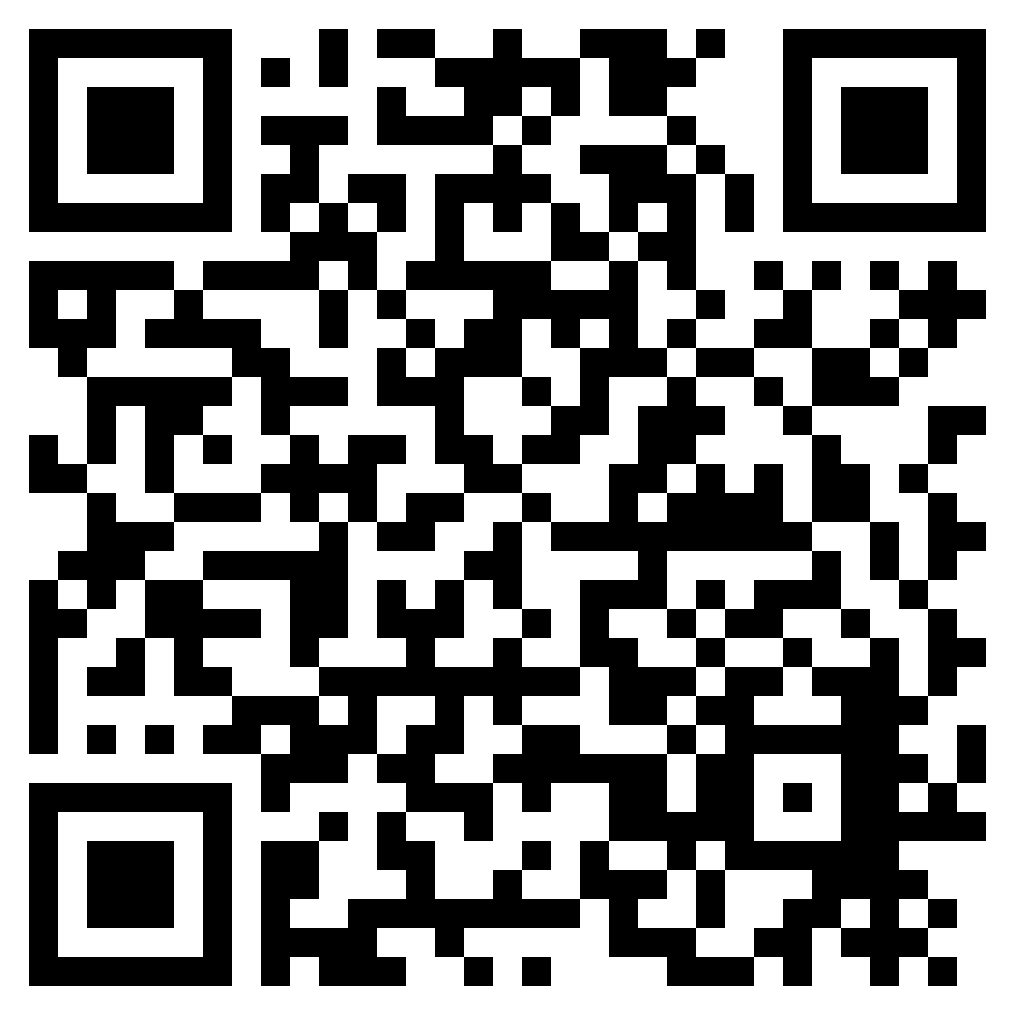 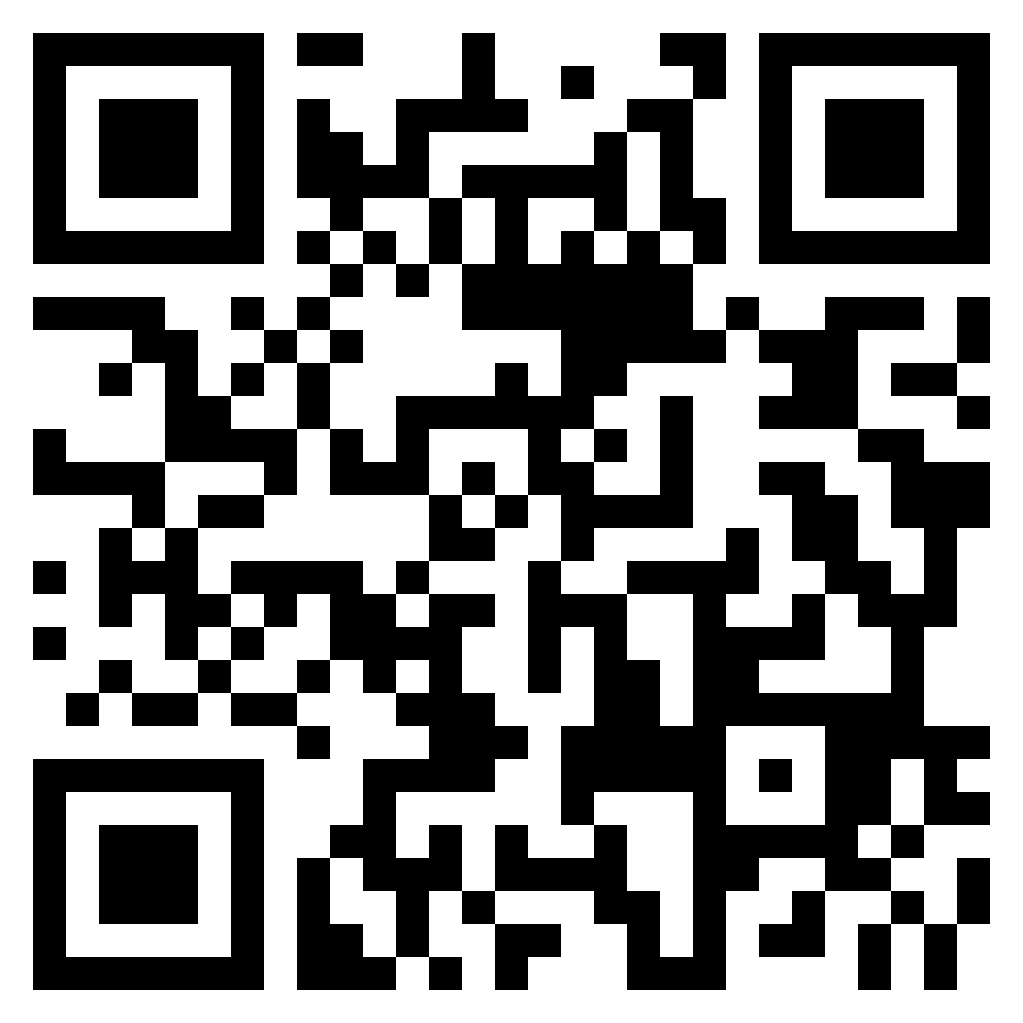 Gracias,Jessica DoughertyConsejera escolarjdougherty2@philasd.org  Sitio web de selección		Philly High School FairEscuelas de captación : (anteriormente conocidas como Escuelas del vecindario) La escuela de captación a la que pueden asistir los estudiantes de Farrell es Northeast High School. Los estudiantes también pueden postularse para otras escuelas de captación en Filadelfia, donde la selección se basa en la disponibilidad de espacio. Los programas CTE (Educación técnica y profesional) a menudo se encuentran en las escuelas de captación.Escuelas de admisión de toda la ciudad: los estudiantes de toda la ciudad son elegibles para solicitar admisión a las Escuelas de toda la ciudad. Después de presentar la solicitud, la selección se basa en una lotería y disponibilidad de espacio. Las escuelas de toda la ciudad no tienen criterios de admisión.Escuelas de Criterio —(Anteriormente conocidas como Escuelas de Admisión Especial) Los estudiantes que son elegibles deben cumplir con requisitos competitivos de admisión (asistencia, puntajes PSSA y calificaciones). Este año, las escuelas secundarias revisarán las calificaciones y la asistencia de los estudiantes de sexto y séptimo grado, y usarán la mejor calificación en cada materia para tomar su decisión de admisión (por ejemplo, si su hijo obtuvo una "A" en matemáticas de sexto grado, pero una “B” en matemáticas de 7º grado; las escuelas secundarias utilizarán la calificación de matemáticas de 6º grado para las decisiones de admisión). Las escuelas secundarias revisarán los puntajes de PSSA solo del 7.° grado. Algunas de las escuelas Criteria requieren que los estudiantes realicen una audición obligatoria o una presentación del proyecto después de la ventana de solicitud. usted y su hijo pueden seleccionar hasta cinco (5) escuelas secundarias del Distrito Escolar de Filadelfia. Usted y su hijo solicitarán el ingreso a las escuelas del Distrito Escolar de Filadelfia en línea a través del Portal para estudiantes. Este es el portal que su hijo usa todos los días para acceder a las plataformas de aprendizaje en línea. Una vez que haya iniciado sesión en su portal de estudiantes de philasd.org, haga clic en el "Centro de mensajes" y luego en el ícono "Selección de escuela" (habrá una imagen de una gorra de graduación).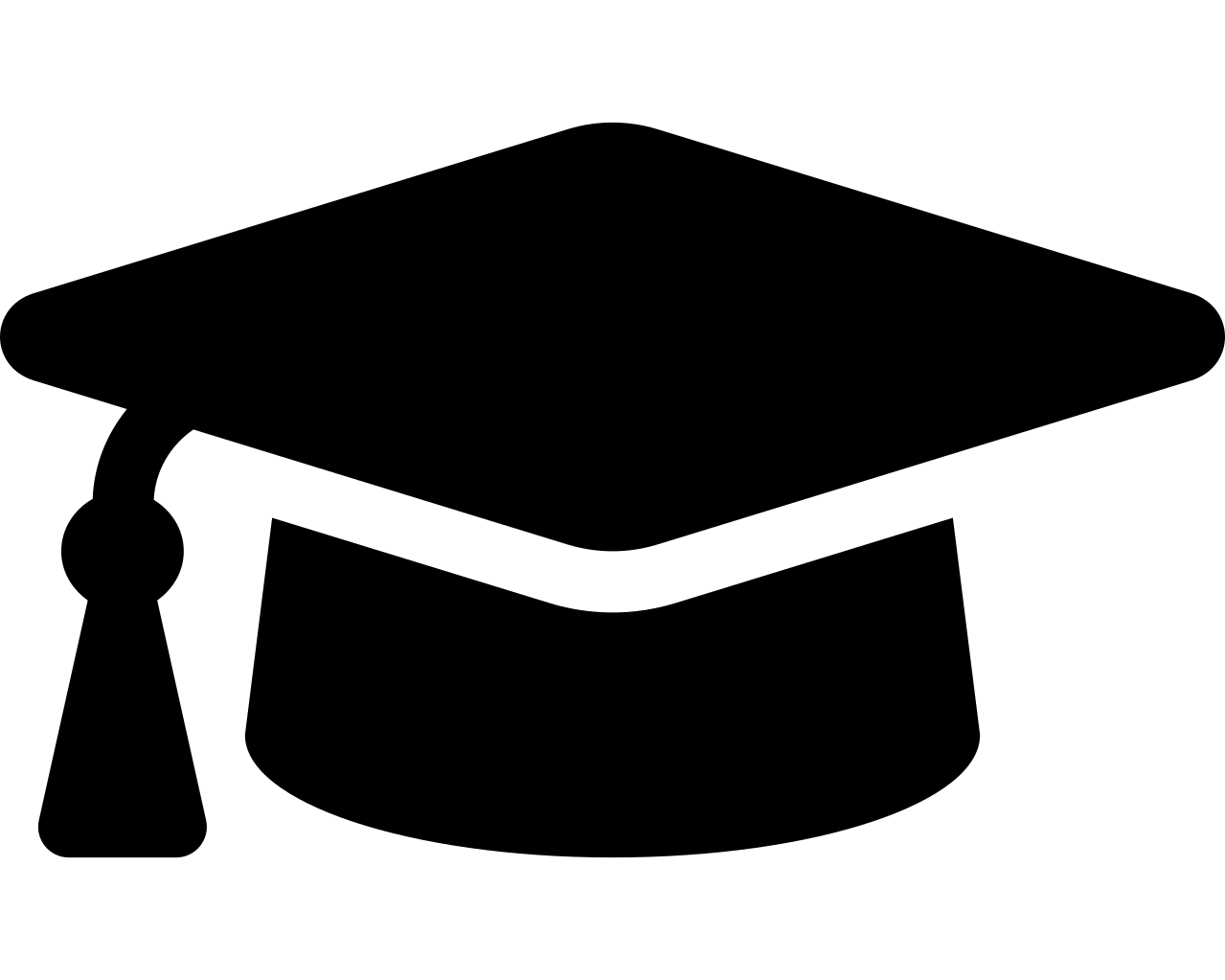 Es crucial que su hijo presente la solicitud en las escuelas para las que cumple con los criterios (asistencia, puntajes de PSSA y criterios de calificación, y habilidades/talentos específicos requeridos por la escuela). Puede ver la asistencia y los datos académicos de su hijo en su Portal del estudiante. Los requisitos de admisión específicos para cada escuela se pueden encontrar en el sitio de Selección de escuelas del Distrito Escolar de Filadelfia: www.philasd.org/findyourfitLoscriterios de admisión varían según la escuela. Considere también las escuelas que se encuentran a una distancia razonable de su hogar, para garantizar una asistencia escolar puntual y diaria. Para obtener más información sobre las escuelas secundarias, recomiendo visitar la Feria de escuelas secundarias de Filadelfia. Las entradas son gratuitas, pero debe registrarse en línea. La solicitud de su hijo también puede tener requisitos adicionales. Algunas escuelas requieren una audición o la presentación de un proyecto/portafolio en noviembre. Este año, las escuelas secundarias no requieren ni aceptan cartas de recomendación, ensayos, muestras de escritura o entrevistas. Una lista completa de los criterios de admisión de cada escuela secundaria y los requisitos adicionales se encuentran en el sitio web www.philasd.org/findyourfitescuelas: de Seleccióndehay un paso adicional. En la solicitud en línea, habrá campos que aparecerán para adjuntar documentos adicionales. Esto será completado por el consejero escolar y el administrador del caso del IEP de su hijo, quienes tienen acceso a la solicitud de su hijo. Se le proporcionará información adicional directamente, pero no se requiere trabajo adicional para los estudiantes o sus familias. No dude en comunicarse conmigo si tiene alguna pregunta: Jessica Dougherty, consejera escolar, jdougherty2@philasd.org. Paso de selecciónFecha Fechaventana de solicitud apertura16 de septiembre de 2020 a las 5Feria de escuelas secundarias de Filadelfia en el Centro de convenciones     ¡Asegúrese de registrarse en línea para obtener su boleto gratis!Viernes 14 de octubre (4 p. m. a 7 p. m.) y sábado 15 de octubre (10 a. m. a 3 p. m.)solicitud cierrael 4 de noviembre de 2020 a las 11:59 p. Se pueden encontrar más detalles sobre fechas importantes en el sitio web de Selección de escuelas: www.philasd.org /findyourfit. Se pueden encontrar más detalles sobre fechas importantes en el sitio web de Selección de escuelas: www.philasd.org /findyourfit